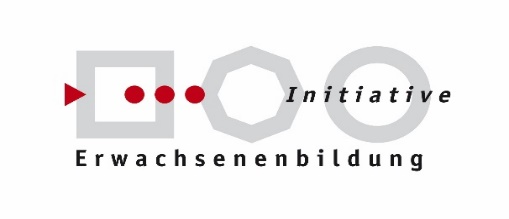 Meine KompetenzenPersönliches Kompetenzportfolio vonMax MusterfrauInhaltsverzeichnisPersönliche Daten	3Startprofil, Lernziele, Entwicklungsprozess	4Endprofil Kompetenzbereiche Basisbildung	5Meine Kompetenz in Deutsch	5Meine Mathematische Kompetenz	6Meine Digitale Kompetenz	7Meine Kompetenz in …. (weitere Sprache)	8Weitere Kompetenzen	9Lernprotokoll	10Anhang	11Persönliche Datenweiteres zu meiner Person:Meinen Basisbildungskurs habe ich absolviert bei: Startprofil, Lernziele, EntwicklungsprozessZu Beginn des Basisbildungskurses betrachte ich meine Ausgangssituation genauer und stecke mir Lernziele. Am Ende schaue ich mir meine Erfolge an. Endprofil Kompetenzbereiche BasisbildungIm Basisbildungskurs habe ich unterschiedliche Dinge gelernt. Was eigentlich genau?Meine Kompetenz in DeutschMeine Mathematische Kompetenz Meine Digitale KompetenzMeine Kompetenz in …. (weitere Sprache) Weitere KompetenzenWenn ich an meine Tätigkeiten in der Familie, in der Arbeit und in meinem sonstigen Alltag denke: Was kann ich noch gut? LernprotokollDer Basisbildungskurs, den ich besucht habe, ist nun (bald) zu Ende. Wie ist es mir mit dem Lernen gegangen? Anhang Anmerkung: Platz für Ergebnisse von Arbeitsaufgaben, Fotos, Zertifikate, Lebenslauf u.ä.Platz für FotoVornameNachnameGeburtsdatumAdresseKompetenzbereichDas bringe ich mitDas möchte ich lernenDas habe ich geschafft (siehe auch Kompetenzbereiche)DeutschMathematische KompetenzDigitale 
KompetenzKompetenz in X 
(weitere Sprache)Das kann ich jetztAnmerkung: frei beschreibenHier konnte ich diese Kompetenzen bereits 
einsetzenAnmerkung: z.B. Arbeitsaufgabe erwähnen, die bewältigt wurde und ev. diese in den Anhang (Scan, Kopie usw.) geben oder Situationen aus dem Alltag beschreibenIn diesem Bereich möchte ich mich weiterentwickelnAnmerkung: frei beschreibenDas kann ich jetztAnmerkung: frei beschreibenHier konnte ich diese Kompetenzen bereits 
einsetzenAnmerkung: z.B. Arbeitsaufgabe erwähnen, die bewältigt wurde und ev. diese in den Anhang (Scan, Kopie usw.) geben oder Situationen aus dem Alltag beschreibenIn diesem Bereich möchte ich mich weiterentwickelnAnmerkung: frei beschreibenDas kann ich jetztAnmerkung: frei beschreibenHier konnte ich diese Kompetenzen bereits 
einsetzenAnmerkung: z.B. Arbeitsaufgabe erwähnen, die bewältigt wurde und ev. diese in den Anhang (Scan, Kopie usw.) geben oder Situationen aus dem Alltag beschreibenIn diesem Bereich möchte ich mich weiterentwickelnAnmerkung: frei beschreibenDas kann ich jetztAnmerkung: frei beschreibenHier konnte ich diese Kompetenzen bereits 
einsetzenAnmerkung: z.B. Arbeitsaufgabe erwähnen, die bewältigt wurde und ev. diese in den Anhang (Scan, Kopie usw.) geben oder Situationen aus dem Alltag beschreibenIn diesem Bereich möchte ich mich weiterentwickelnAnmerkung: frei beschreibenKompetenz …Kompetenz …Wo habe ich das gelernt?Wie zeigt sich, dass ich das kann?Kompetenz …Kompetenz …Wo habe ich das gelernt?Wie zeigt sich, dass ich das kann?Kompetenz …Kompetenz …Wo habe ich das gelernt?Wie zeigt sich, dass ich das kann?Lernen ist für mich…Das habe ich leicht gelernt: Warum? Das ist mir schwer gefallen zu lernen: Warum? Wo und wie konnte ich am besten lernen? Wie konnte ich Lerntiefs überwinden? Das möchte ich noch lernen? (siehe auch Kompetenzbereiche)Welche Schritte kann ich setzen, um das zu lernen? Wer kann mich dabei unterstützen?